COMMUNITY CORRECTIONS PARTNERSHIP 
SUB-COMMITTEE REPORT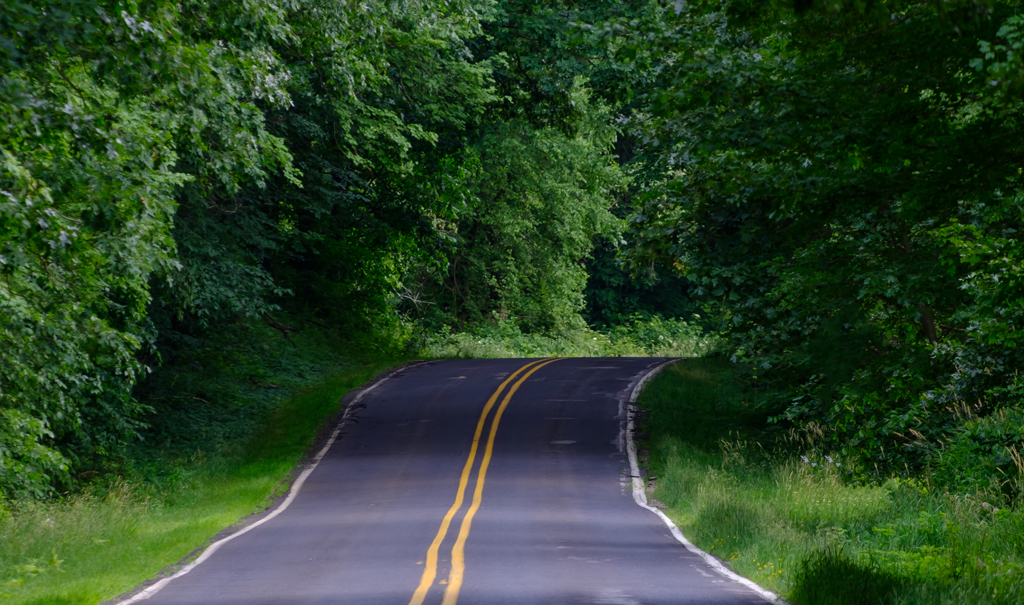 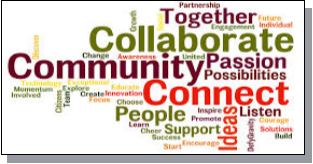 Sub-Committee NameFacilitator(s)Dates of Meetings# of Unduplicated AttendeesOrganizations represented at sub-committee meetingsRecommended Performance MeasuresRecommended StrategiesSub-Committee NameFacilitator(s)Dates of Meetings# of Unduplicated AttendeesOrganizations represented at sub-committee meetingsRecommended Performance MeasuresRecommended Strategies